მოცულობითი სტიკერების ტენდერიზოგადი ინფორმაცია	სს საქართველოს ბანკი აცხადებს ტენდერს მოცულობითი სტიკერების ბეჭდვაზე;ინსტრუქცია ტენდერში მონაწილეთათვისტენდერის მიმდინარეობის განმავლობაში პრეტენდენტებმა უნდა ატვირთონ სატენდერო მოთხოვნებში გათვალისწინებული ყველა დოკუმენტი.ტენდერის განმავლობაში დამატებითი ინფორმაციის მოპოვება ან დაზუსტება შესაძლებელია საკონტაქტო პირთან დაკავშირებით იმეილით ან ტელეფონით.ტენდერის დასრულების შემდეგ სატენდერო კომისია განიხილავს მოწოდებულ ინფორმაციას და გამოავლენს საუკეთესო პირობის მომწოდებელს.ტენდერში მონაწილეობის პირობებიტენდერი ცხადდება გამარჯვებულთან ნასყიდობის ხელშეკრულების გაფორმების მიზნით, რომლის მიხედვითაც განისაზღვრება მოთხოვნილი პროდუქციის შესყიდვის ფარგლებში მხარეთა შორის თანამშრომლობის ძირითადი პირობები (შემდგომში - ხელშეკრულება).ხელშეკრულების და წინამდებარე დოკუმენტის პირობებს შორის წინააღმდეგობის შემთხვევაში უპირატესობა მიენიჭება ხელშეკრულების პირობებს.აუცილებელია თანდართულ დოკუმენტაციაში, ფასების ცხრილის სრულად და ჯეროვნად შევსება;გთხოვთ,  ფასი  მიუთითოთ   ლარებში     შესაბამისი პუნქტების  გასწვრივ მეასედებით, მაგალითად: 0.05 (ნოლი ლარი და 5 თეთრი); 0.35 (ნოლი ლარი და 35 თეთრი); 1.00 (ერთი ლარი); 1.45 (ერთი ლარი და 45 თეთრი) და ა.შ.;შენიშვნა: ცხრილში ფასები უნდა მიეთითოს ეროვნულ ვალუტაში - ლარი;  * შემოთავაზებული სატენდერო წინადადების ფასი წარმოდგენილი უნდა იყოს საქართველოს კანონმდებლობით დადგენილი ყველა გადასახადის ჩათვლით;ანგარიშწორების პირობასატენდერო წინადადება უნდა იყოს საქართველოს ეროვნულ ვალუტაში - ლარში და მოიცავდეს კანონმდებლობით გათვალისწინებულ გადასახადებს და გადასახდელებს.ხელშეკრულების ფარგლებში ანგარიშსწორება განხორციელდება მოთხოვნილი პროდუქციის სრულად და ჯეროვნად შესრულებისა და მხარეთა შორის შესაბამისი მიღება-ჩაბარების აქტის გაფორმებიდან 10 (ათი) საბანკო დღის ვადაში.სატენდერო მოთხოვნებიპრეტენდენტის მიერ ასატვირთი ყველა დოკუმენტი და ინფორმაცია დამოწმებული უნდა იყოს უფლებამოსილი პირის ხელმოწერითა და ბეჭდით;ტენერში მონაწილეობის მისაღებად აუცილებელია ორგანიზაციამ შეავსოს შემოთავაზებული ფასების ცხრილი (დანართი 1); პრეტენდენტებმა თანდართულ ფაილში შესაბამისად შევსებულ “ფასების ცხრილში“ (დანართი 1) უნდა მიუთითონ საქონლის ღირებულება;შემოთავაზებული ძირითადი პროდუქცია სრულად უნდა აკმაყოფილებდეს დოკუმენტაციაში მოცემულ პარამეტრებს.ტენდერში მონაწილეობის მისაღებად აუცილებელია ორგანიზაციამ წარმოადგინოს შემდეგი სავალდებულო დოკუმენტაცია:საბანკო რეკვიზიტები (დანართი 2);ამონაწერი სამეწარმეო რეესტრიდან;პრეტენდენტის წინააღმდეგ არ უნდა მიმდინარეობდეს გადახდისუუნარობის საქმის წარმოება და პრეტენდენტი არ უნდა იყოს ლიკვიდაციის / რეორგანიზაციის პროცესში.ტენდერის განმავლობაში პრეტენდენტს აქვს ვალდებულება მოთხოვნისამებრ წარმოადგინოს ნებისმიერი იურიდიული თუ ფინანსური დოკუმენტი.ორგანიზაციას უნდა ჰქონდეს შესაბამისი მომსახურების გაწევის მინიმუმ 2 წლიანი გამოცდილება.პროდუქტის შემადგენლობა:ევროპული ხარისხის ვინილის ტიპის სტიკერი.ევროპული ხარისხის საღებავებით შესრულებული ფერადი ანაბეჭდი.ევროპული ხარისხის სრულიად გამჭირვალე და უსუნო 2 კომპონენტიანი თხევადი პოლიმერი ანუ სილიკონი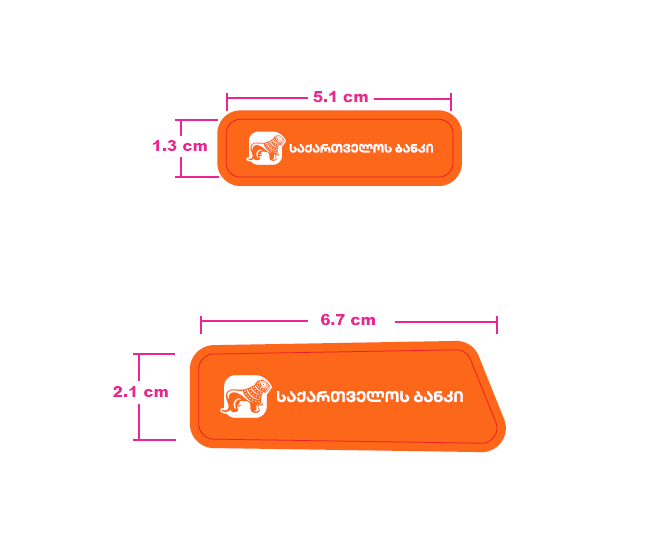 დამატებითი ინფორმაცია	ღირებულება უნდა მოიცავსდეს პროდუქციის გადარჩევა-დაჭრას და ტრანსპორტირებას.ხელშეკრულება გაფორმდება ერთი წლის ვადით და აღნიშნული რაოდენობების ჩაბარება მოხდება ეტაპობრივად, ბანკის მოთხოვნისამებრ.გარდა მოცემული დიზაინისა, დამატებით, განსხვავებული ან/და იგივე დიზაინის საჭიროების შემთხვევაში კვ/სმ-ს ფასი დარჩება იგივე, რასაც მივიღებთ სატენდრო წინადადებაში.ერთჯერადი შეკვეთის შემთხვევაში, გამარჯვებულმა კომპანიამ უნდა შეძლოს შეკვეთის ქვემოთ მოცემულ ცხრილში განსაზღვრული ვადების დაცვამომწოდებელი უნდა აკმაყოფილებდეს შემდეგ კრიტერიუმებს:ტენდერში მონაწილე კომპანიამ უნდა წარმოადგინოს  ნიმუშები  ყველა საბეჭდი ფაილის შესაბამისად. როგორც მოცულობითი, ასევე მხოლოდ სტიკერი. (6 დიზაინი) მოწოდებული  ფასი  ნიმუშის  გარეშე  არ  განიხილება.ნიმუშების მოწოდება უნდა მოხდეს ტენდერის გამოცხადებიდან 2 კვირის ვადაში. (ტენდერის დასრულებამდე) გაგარინის 29ა-შიტენდერში მონაწილე კომპანიამ უნდა წარმოადგინოს თხევადი ორკომპონენტიანი პოლიმერის ევროპული წარმოშობის დამადასტურებელი სერთიფიკატი.დანართი 2: საბანკო რეკვიზიტებიორგანიზაციის დასახელება: საიდენტიფიკაციო კოდი:იურიდიული მისამართი: ფაქტიური მისამართი: ხელმძღვანელის სახელი  და გვარი:ხელმძღვანელის პირადი ნომერი:ხელმძღვანელის ტელეფონის ნომერი:საკონტაქტო პირის სახელი და გვარი:საკონტაქტო პირის პირადი ნომერი:საკონტაქტო ტელეფონი:ელექტრონული ფოსტის მისამართი:ვებ-გვერდი:ბანკის დასახელება:ბანკის კოდი:ბანკის ანგარიშის ნომერი:მოთხოვნილი სტიკერების ზომამოთხოვნილი სტიკერების რაოდენობამოთხოვნილი სტიკერების კვ/სმ ჯამური რაოდენობამოთხოვნილი სტიკერის ჯამური ღირებულება ლარში დღგ-ს ჩათვლით*1.3*5.1სმ12 000 ცალი795602.1*6.7სმ12 000 ცალი168840ერთჯერადი შეკვეთის მოცულობა კვ/სმ-შიდამზადების დღეების რაოდენობა10 0002 დღე20 0002 დღე30 0002 დღე40 0002 დღე60 0003 დღე100 0003 დღე